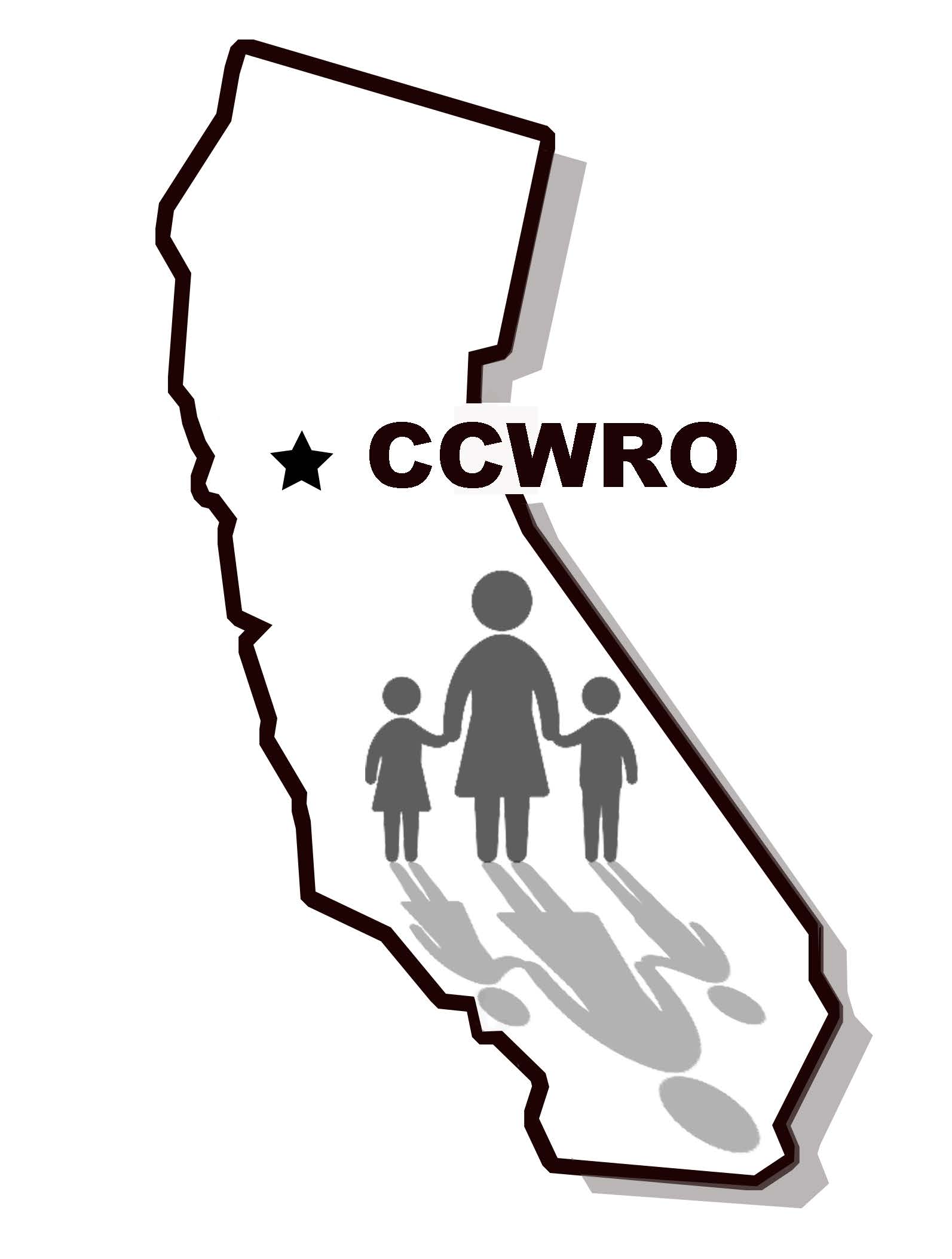 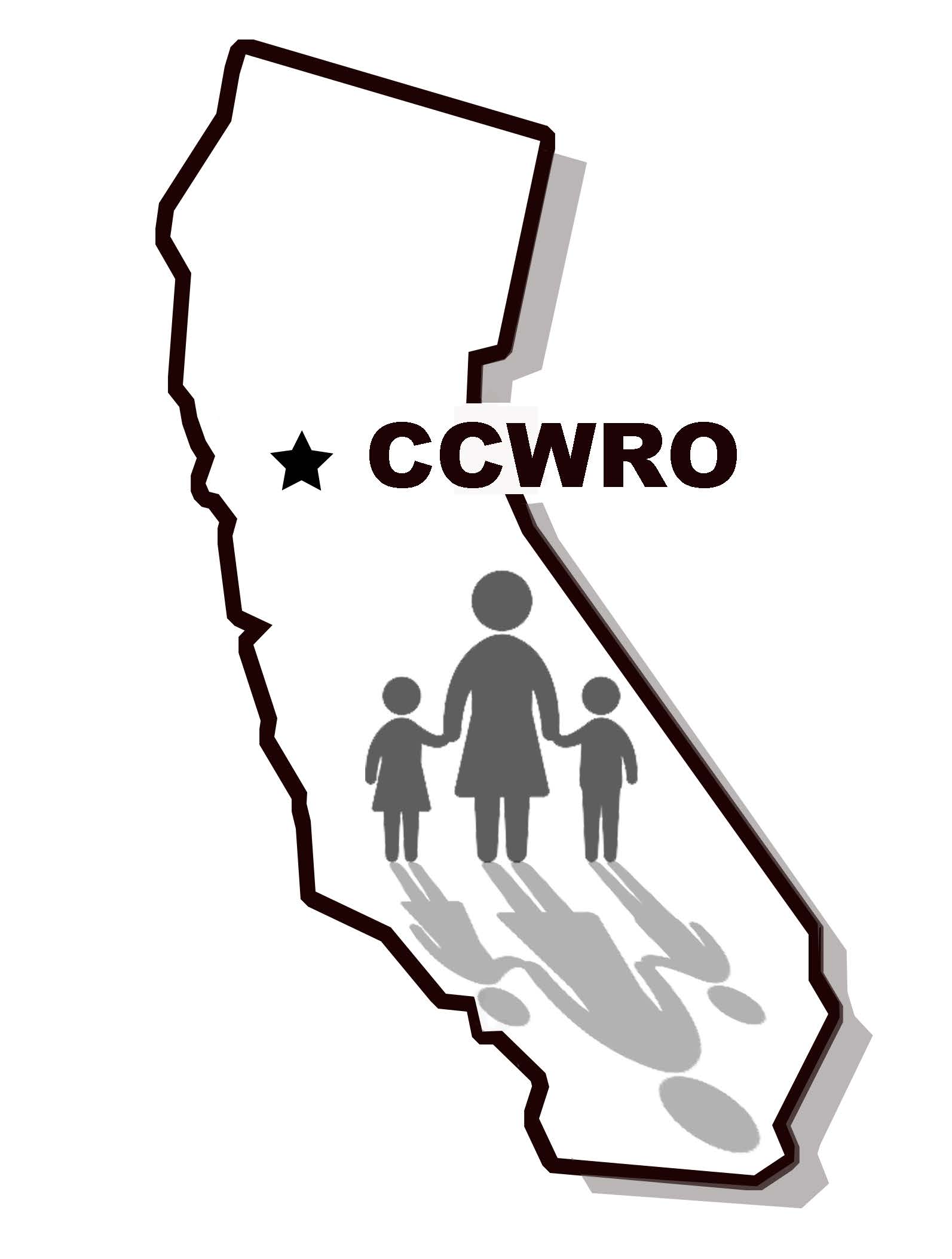 Majority of poor families applying for CalWORKs are denied CalWORKs not because they are not eligible, but because they are not able to navigate the 58 different county application processes designed to find 101 ways to deny a CalWORKs application to a needy family.2023 Assembly Human Services Committee Hearing Dates – Coming SoonAll Support letters must be submitted hereAssembly Human Services CommitteeDebra Cooper, Chief Consultant – debra.cooper@asm.ca.govJessica Langtry, Principal Consultant – Jessica.Langtry@asm.ca.govEmmalynn Mathis, Consultant – emmalynn.mathis@asm.ca.govToni Zupan, Committee Secretary – toni.zupan@asm.ca.gov• Phone – (916) 319-2089 • Fax (916) 319-21891020 “N” St., Suite 124, Sacramento, CA 95814, Republican Committee Consultant – eric.dietz@asm.ca.gov• Phone – (916) 319-3900 • Fax (916) 319-39021020 “N” St., Suite 400, Sacramento, CA 95814All Support letters must be submitted here.2022 ASSEMBLY BILLSSenate Human Services CommitteeMarisa Shea, Principal Consultant – marisa.shea@sen.ca.govBridget Hankerson, Committee Consultant - Bridgett.Hankerson@sen.ca.govElizabeth Schmitt, Committee Consultant – Elizabeth.Schmitt@sen.ca.govMark Teemer, Committee Secretary – mark.teemer@sen.ca.gov• Phone (916) 651-1524 • Fax (916) 266-93501020 “N” St. Suite 521, Sacramento, CA 95814Joe Parra, Republican Committee Consultant – joe.parra@sen.ca.gov• Phone (916) 651-1501 • Fax (916) 445-31051020 “N” St. Suite 234, Sacramento, CA 958142022 Senate Human Services Committee – Coming SoonAll Support/Oppose letters must be submitted here.                          2022 SENATE BILLSAssembly Appropriations Committee1021 “O” Street, Sacramento. CA 95814Jennifer Swenson, Democratic ConsultantEmail: jennifer.swenson@asm.ca.govKala Tailor, Committee SecretaryEmail: kala.tailor@asm.ca.gov• Phone – 916-319-2081 • fax 916-319-2181 • Room # 8220Jared Yoshiki, Republican ConsultantEmail: jared.yoshiki@asm.ca.gov• Tel. 916-319-3900 • Fax 319-3902 • 1020 “N” Street, Suite 40Kala Tailor, Committee SecretaryEvery Wednesday 9 a. m., Room 4202  - See Committee Hearing AgendaSenate Committee on AppropriationsAgnes Lee, Democratic Consultant • Email:  agnes.lee@sen.ca.gov• Phone 916-651-4101 • Room # 2206Anthony Archie, Republican Consultant • Email: anthony.archie@sen.ca.gov• 916-651-1501 • 1020 “N” Street, Suite 234, Sacramento, CA 9581Every Monday 10 am, Room 4203 -  See Committee Hearing AgendaAssembly Budget Subcommittee No. 1 on Health m& Human ServicesSenate Budget & Fiscal Review Committee Sub #3 – Health &  Human ServicesJan. 1—Statutes take effect (Art. IV, Sec. 8(c)).Jan. 3—Legislature reconvenes (J.R.51(a)(4)).Jan. 10—Budget must be submitted by Governor (Art. IV, Sec. 12(a)).Jan. 14—Last day for policy committees to hear and report to Fiscal Committees fiscal bills introduced in their house in 2021 (J.R. 61(b)(1)).Jan. 17—Martin Luther King, Jr. Day.Jan. 21—Last day to submit bill requests to the Office of Legislative Counsel.Jan. 21—Last day for any committee to hear and report to the Floor bills introduced in their house in 2021 (J.R. 61(b)(2)).Jan. 31—Last day for each house to pass bills introduced in 2021 in their house (Art. IV, Sec. 10(c)), (J.R. 61(b)(3)).Feb. 18—Last day for bills to be introduced (J.R. 61(b)(4)), (J.R.54(a)).Feb. 21—Presidents’ Day.Apr. 1—Cesar Chavez Day observed.Apr. 7—Spring Recess begins upon adjournment of this day’s session (J.R. 51(b)(1)).Apr. 18—Legislature reconvenes from Spring Recess (J.R. 51(b)(1)). Apr. 29—Last day for policy committees to hear and report to Fiscal Committees fiscal bills introduced in their house (J.R.61(b)(5)).May 6—Last day for policy committees to hear and report to the Floor non-fiscal bills introduced in their house (J.R. 61(b)(6)).May 13—Last day for policy committees to meet prior to May 31 (J.R.61(b)(7)).May 20—Last day for fiscal committees to hear and report to the Floor bills introduced in their house (J.R. 61(b)(8)). Last day for fiscal committees to meet prior to May 31 (J.R. 61(b)(9)).May 23 - 27—Floor Session Only. No committee, other than Conference or Rules, may meet for any purpose (J.R. 61(b)(10)).Monday, June 6—Floor Session, 2 p.m.Tuesday, June 7—Check-in SessionWednesday, June 8—Check-in SessionThursday, June 9—Floor Session, 9 a.m.Monday, June 13—Floor Session, 2 p.m.Tuesday, June 14—Check-in SessionWednesday, June 15—Check-in Session Upon Call of the President pro Tempore BUDGET BILL MUST BE PASSED BY MIDNIGHTThursday, June 16—Floor Session, 9 a.m.Monday, June 20—Floor Session, 2 p.m.Tuesday, June 21—Check-in SessionWednesday, June 22—Check-in SessionThursday, June 23—Floor Session, 9 a.m.Monday, June 27—Floor Session, 2 p.m.Tuesday, June 28—Check-in SessionWednesday, June 29—Check-in SessionThursday, June 30—Floor Session, 9 a.m. LAST DAY FOR A LEGISLATIVE MEASURE TO QUALIFY FOR THE NOVEMBER 8 GENERAL ELECTION BALLOTFriday, July 1—LAST DAY FOR POLICY COMMITTEES TO           MEET AND REPORT BILLS SUMMER RECESS BEGINS UPON ADJOURNMENT, PROVIDED BUDGET BILL HAS BEEN PASSEDMonday, August 1—Floor Session, 2 p.m. LEGISLATURE RECONVENESMonday, August 8—Floor Session, 2 p.m.Tuesday, August 9—Check-in Session Wednesday, August 10—Check-in Session Thursday, August 11—Floor Session, 9 a.m.Friday, August 12—LAST DAY FOR FISCAL COMMITTEES TO MEET AND REPORT BILLS TO THE FLOORAUGUST 15 —THROUGH AUGUST 31 - FLOOR SESSION ONLY. NO COMMITTEES, OTHER THAN THE CONFERENCE OR RULES COMMITTEES, MAY MEET FOR ANY PURPOSECCWRO - The Coalition of California Welfare Rights Organizations, Inc. (CCWRO) is a state- wide nonprofit organization providing support services to qualified legal service field programs (QLSPs) funded by the Legal Services Trust Fund Commission. CCWRO has been providing support services for the past 35 years.CCWRO provides consultation, information and representation for IOLTA qualified legal services programs regarding public benefit programs such as: CalWORKs, CalFresh, also known as Food Stamps or SNAP, General Assistance and General Relief, SSI, Welfare to Work and other Public Assistance Programs.CCWRO maintains current information on the status of pending or recently proposed and enacted state and federal legislation and regulations.CCWRO collects, monitors and disseminates statistical information relating to public assistance programs throughout California to legal services programs statewide.CCWRO provides public benefits training upon request depending on availability of staff. Programs Covered• CalWORKs• Cash Assistance to Immigrants (CAPI)• Child Care• Child Support• CalFresh, also known as Food Stamps or SNAP• General Assistance/ General Relief• In-Home Supportive Services (IHSS)• Medi-Cal• Refugee Cash Assistance (RCA)• Welfare Immigration • SSI eligibility issues • Welfare-to-Work (WtW)  Services CCWRO provides:- Immediate response to questions from legal services programs regarding public benefit programs, laws and regulations.- Collects and disperses statistical information and analysis on the public assistance programs, including statistical information upon request from qualified legal services program. - Provides status information on pending state legislation and regulations.- Legislative Advocacy- Administrative Advocacy- Co-counsel on administrative lawsuits. - Client representation assistance at fair hearings.CCWRO Staff1111 Howe Avenue, Suite 635Sacramento, CA 958725-8661Telephone – 916-736-0616 Fax- 916-736-2645Kevin Aslanian, Executive Director, Legislative Advocate • Email:kevin.aslanian@ccwro.orgCell Phone: 916-712-0071Grace Galligher, Directing Attorney Public Benefits • Emil:  grace.galligher@ccwro.orgErin Simonitch, Senior Staff Attorney Public Benefits  • Emil: erin.simonitch@ccwro.orgAndrew Chen, Staff Attorney Public Benefits   • Email: Andrew.checn@ccwro.orgDaphne Macklin, AdvocatePublic Benefits Email: daphne.macklin@ccwro.orgAssembly Committee MemberHuman Services StaffLisa Calderon, Chair (D)  • Phone: 916-319-2057 • Room # 4120Melissa Sagun• Email: Melissa.sagun@asm.ca.gov Laurie Davis -Vice Chair (R)• Phone: 916-319-2073 • Room # 4720Taylor Melody• Email: taylor.melody@asm.ca.govmailto:justin.boman@asm.ca.govJoaquin Arambula • (D) • Phone: 916-319-2031• Room # 6240K. Jones • Email: k.jones@asm.ca.govIsaac G. Bryan - (R) • Phone: 916-319-2054 • Room # 5630Amy Ho• Email: amy.ho@asm.ca.govSteven Choi - (R) • Phone: 916-319-2068 • Room # 4520Brianna Yadon• Email: Brianna.yadon@asm.ca.gov  mailto: Nicolas.Gauthier@asm.ca.govMark Stone – (D) • Phone: 916-319-2029 • Room # 5740Keely O’Brien• Email: keely.obrien@asm.ca.govCarlos Villapudua  (D)• Phone: 916-319-2013 • Room # 6340Jessica Rocha• Email: Jessica.rocha@asm.ca.govChristopher Ward– (D) • Phone: 916-319-2078 • Room # 4220Tobias Uptan-Villa• Email: tobias.uptan-villa@asm.ca.govmailto:keely.obrien@asm.ca.govBill Number AuthorSponsorBill DescriptionNext StepsAB 1649– – Quirk-Silva(D)• Phone: 916-319-2065• Room # 6012• Staff:  Dawn AdlerEmail; dawn.adler@asm.ca.govSUPPORTCalWORKs Child Care -This bill would require the alternative payment program to reimburse childcare providers based upon the maximum certified hours of care. Held Assembly Committee on Appropriations AB 1728 – Robert Rivas (D)• Phone: 916-319-2030 • Room # 5510Staff: Julio Mendez VargasEmail:  Julio.MendezVargas@asm.ca.govSUPPORTCCWROWCL&PCalWORKs -This bill would exempt parents, including adoptive parents, with children under 2 years of age or younger. The parent will be notified that even though they are exempt they can volunteer to participate and will get a form to voluntarily participate in WtW.Held in Senate Committee on AppropriationsAB 1803 – Jones-Sawyer (D)• Phone: 916-319-2059 • Room # 5210Staff: Natalia GarciaEmail: natalia.garcia@asm.ca.govSUPPORTCCWROCriminal Record Expengement – Exempts a person who meets the criteria for a waiver of court fees and costs from being obligated to pay the filing fee for specified expungement petitions, and prohibits a court from denying expungement relief to an otherwise qualified person, and who meets the criteria, as specified, for a waiver of court fees and costs, solely on the basis that the person has not yet
satisfied their restitution obligations.Passed Senate AppropriationsCommittee – Next Step Senate FloorAB 1828 - Chen (R)• Phone: 916-319-2055 • Room # 4620• Staff: James MaloneEmail: james.malone@asm.ca.govSUPPORTCalFresh- This bill would require CDSS, before July 1, 2023, to submit a request to USDA, FNS to provide a waiver to exclude the basic allowance for housing provided to uniformed service members as income for purposes of receiving CalFresh benefits.Held in Senate Committee on AppropriationsBill Number AuthorSponsorBill DescriptionNext StepsAB 2052 – Quirk-Silva(D)• Phone: 916-319-2065• Room # 6012• Staff:  Dawn AdlerEmail; dawn.adler@asm.ca.govSUPPORTCCWROWCL&PCalWORKs- This bill would aid a CalWORKs child until they compete their high school education up to the age of 20.Held in Senate Committee on AppropriationsAB 2230 – Gibson (D) • Phone: 916-319-2064• Room # 8110• Staff:  Emmanuel AguayoEmail: Emmanuel.Aguayo@asm.ca.govSUPPORTCCWROWCL&PCalWORKs- This bill would eliminate the once-a-year limitation for CalWORKs Homeless Assistance and issue the 16 days of homeless assistance in one paymentPassed Senate AppropriationsCommittee – Next Step Senate FloorAB 2262- Calderon, (D)  • Phone: 916-319-2057 • Room # 4120SUPPORTIHSS- This bill would modify the existing IHSS annual assessment process.Held Assembly Committee on AppropriationsAB 2277 -  Reyes (D) • Phone: 916-319-2047• Room # 8210• Staff:  Ivan FernandezEmail:Ivan.Fernandez@asm.ca.govSUPPORTCCWROWCL&PCalWORKs- This bill would provide that a CalWORKs beneficiary who qualifies for a Domestic Violence Waiver must be issued a waiver by the county.Passed Senate AppropriationsCommittee – Next Step Senate FloorAB  2300 – Kalra (D) • Phone: 916-319-2027• Room #5130Staff: Marissa PlanteMarissa.plante@asm.ca.govSUPPORTCCWROWCL&PCalWORKs- This bill would provide various exemptions from CalWORKs WtW participation.Passed Senate AppropriationsCommittee – Next Step Senate FloorAB 2393 – Mayes (R)• Phone: 916-319-2042• Room #4710Staff: John Knobeljohn.knobel@asm.ca.govSUPPORTCCWROCalWORKs- This bill would provide CalWORKs beneficiaries be issued incentive award or education stipend as a tax credit if established under the Revenue and Taxation Code.Dropped by Author AB 2810 – Arambula (D)• Phone: 916-319-2055• Room #4620Staff: Dulce RamirezDulce.ramirez@asm.ca.govSUPPORTCalWORKs- This bill would require each campus of CSU to use the FAFSA information to alert students that they may be eligible for CalFresh.Passed Senate AppropriationsCommittee – Next Step Senate FloorSenate MemberHuman Services StaffSenator Melissa Hurtado, (D) Chair• Phone: 651-4014 • Fax: 651-4914  • Room # 7310Marisol IbarraEmail: Marisol.ibarra@sen.ca.govSenator Brian Jones, (R) Vice- Chair• Phone: 651-4038 • Fax: 651-4938 • Room # 7140Brixton LayneEmail: @sen.ca.govSenator Dave Cortese (D)• Phone: 651-4015 •Fax: 651-4915 • Room # 6640Andrea AmaviscaEmail: Andrea.amavisca@sen.ca.gov Senator Sydney Kalmager (D)• Phone: 651-4030- • Fax: 651-4930 • Room # 6510Kira PeguesEmail: kira.pegues@sen.ca.govSenator Richard Pan (D)• Phone: 651-4006 • Fax: 651-4906 • Room # Davon ThomasEmail: davon.thomas@sen.ca.govBill Number AuthorSponsorBill DescriptionNext StepsSB 20 - Dodd (D)Room # 6620Phone 916-651-4003Staff: Clara VazeixClara.Vazeix@sen.ca.govSUPPORT CCWROUniversity of CaliforniaStudentAssociationCalFresh- This bill would provide for maximizing the opportunity for students to qualify for CalFresh benefits student exemption and provide that the California Student Aid Commission will provide verification needed to qualify for CalFresh as appropriate.Passed Senate AppropriationsCommittee – Next Step Senate FloorSB 364- Skinner (D)Room # 8630Phone 916-651-4009Staff:  Diego LopezDiego.lopez@sen.ca.govSUPPORT CalFresh P-EBT Meals- The bill would require the department to seek all available funding for, and maximize participation in, the P-EBT program. The bill would also require the department to issue BOOST Nutrition EBT benefits to any child or pupil who was eligible to receive benefits under the P-EBT program, as of July 1, 2021, for the 5-month period following the end of the P-EBT program.Held in Assembly Committee on Appropriations SB 641 - Skinner (D) Room # 8630Phone 916-651-4009Staff: Kapril WalkerKapri.Walker@sen.ca.govSUPPORT CalFresh- This bill would also ask CDSS to convene a workgroup to gather data to be able to evaluate the effectiveness of availing CalFresh to students.Passed Assembly AppropriationsCommittee – Next Step Assembly FloorSB 768 – Glazer (D)Room 5108Phone 916-651-4007Staff: Sophia QuachSophia.Quach@sen.ca.govSUPPORT CCWROUniversity of CaliforniaStudentAssociationCalFresh- This is a clean up for SB 1232. Makes some technical changes to include non-credited units, include non-profit postsecondary educational institutions and repeal SIPs for college students who are covered by SB 1232 anyhow.Passed Senate AppropriationsCommittee – Next Step Senate FloorSB 996 -  Kamlager (D)Room # 6510Phone 916-651-4030Staff: Kira PeguesEmail: kira.pegues@sen.ca.govSUPPORTCCWROWCL&PCalWORKs- This bill would (1) eliminate CalWORKs assets test aligning it with CalFresh and (2) do away with the. CalWORKs 100-hour rule test.Held in Senate Committee on AppropriationsSB 950 -Archuleta (D) Room # 6720Phone 916-651-4032Staff: Andrew AldamaAndrew.Aldama@sen.ca.govSUPPORTCalFresh- This bill would require the CDSS to submit a request to USADA before December 31, 2023, to waive federal requirement in order to exclude the basic allowance for housing for members of a uniformed service from countable income in the calculation of CalFresh eligibility.Passed Senate AppropriationsCommittee – Next Step Senate FloorSB 1066 – Hurdato (D)Room 7310Phone 916-651-4014Staff: Marisol.YbarraMarisol.Ybarra@sen.ca.govSUPPORTCalifornia Supplemental Pay for Farmworkers Pilot Project. - This bill would require the department to administer the California Supplemental Pay for Farmworkers Pilot Project, under which certain households that include a person who worked as a farmworker for the entire period beginning March 11, 2020, and ending January 1, 2022, would receive supplemental pay of $1,000 per month for 3 years.Passed Senate AppropriationsCommittee – Next Step Senate FloorSB  1092 – Hurdato (D)Room 7310Phone 916-651-4014Staff: Marisol.YbarraMarisol.Ybarra@sen.ca.govSUPPORTState Hearings- This bill require that regional center fair hearing be conducted by Department of Social Services and makes a number positive changes.Held in Senate Committee on AppropriationsSB 1083 - Nancy Skinner (D) Room 8630Phone 916-651-4009Staff: Cassidy DennyCassidy.Denny@sen.ca.govCCWROSUPPORTCalWORKs Homeless Assistance - This bill would eliminate the once-a-year homeless assistance limitation and provide for 40 days temporary homeless assistance benefit.Passed Senate AppropriationsCommittee – Next Step Senate FloorSB 1140- Umberg (D)Room 6530Phone 916-651-4010Staff: Yajaira LechugaYajaira.Lechuga@asm.ca.govWCL&PCCWROSUPPORTPublic Social Services – EBT Card - This bill would modify the replacement of benefits skimmed from the EBT card to avoid suffering of the beneficiaries getting their assistance an EBT card.Passed Senate AppropriationsCommittee – Next Step Senate FloorSB  1300 – Durazo (D)Room 7530Phone 916-651-4024Staff: Bethany Renfree Bethany.Renfree@sen.ca.govSUPPORTCalFresh- This bill would revise and expand these provisions with respect to nonminor dependents, including requiring the county, if the youth elects to remain in foster care as a nonminor dependent after attaining 18 years of age, to assist the youth in establishing continuing disability as an adult, including identifying an appropriate representative payee, which may include the youth, a trusted adult, or the county. It will also require screening for SSI.Held in Senate Committee on Appropriations Committee MembersOffice Suite NumbersPhone NumberFax NumberChris R. Holden (Chair)  5650916-319-2051916-319-2151Frank Bigelow (Vice Chair)4640916-319-2005916-319-2105Isaac G. Bryan5630916-319-2054916-319-2154Lisa Calderon4120916-319-2057916-319-2157Wendy Carrillo5720916-319-2051916-319-2151Megan Dahle5710916-319-2001916-319-2101Laurie Davies4720916-319-2073916-319-2173Vince Fong4630916-319-2034916-319-2134Jesse Gabriel5220916-319-2045916-319-2145Eduardo Garcia8120916-319-2056916-319-2156Marc Levine5240916-319-2010916-319-2110Bill Quirk5120916-319-2020916-319-2120Robert Rivas5110916-319-2030916-319-2130Akilah Weber, M.D.4130916-319-2079916-319-2179Committee membersRoom #PhoneStaffStaff Email AddressSenator Anthony Portantino - (D) Chair5050916-651-4025Ben EdelsteinBen.Edelstein@sen.ca.govSenator Patricia Bates - (R) (V- Chair)3036916-651-4036Cynthia BryantCynthia.Bryant@sen.ca.govSteven Bradford - (D)2059916-651-4035Chase HopkinsChase.Hopkins@sen.ca.govBrian Jones - (R)2054916-651-4038Danielle ParsonsDanielle.Parsons@sen.ca.govSydney Kamlager (D)4062916-651-4030Nikki JohnsonNikki.Johnson@sen.ca.govJohn Laird- (D)4040916-651-4017 Lesley Brizuela Lesley.Brizuela@sen.ca.govBob Wieckowski - (D)4085916-651-4010Heather ResetaritsHeather.Resetarits@sen.ca.govAssembly Budget Committee Sub #1StaffStaffJoaquin Arambula (D), Chair  • Phone: 916-319-2031• Fax: 916-319-2131 • Room # 5155K. Jones k.jones@asam.ca.govDevon Mathis (R) • Phone: 319-2026• Fax: 319-2126 •Room. #: 2111Aaron Riceaaron.rice@asm.ca.govJim Patterson (R) • Phone: 319-2023• Fax: 319-2123 •Room. #: 3132Christine Rosemailto:justin.boman@asm.ca.govChristine.rose@asm.ca.govJames Ramos (D) • Phone: 319-2040• Fax: 319-2140 •Room. #: 4162Adriana RuelasAdriana.Ruelas@asm.ca.govBlanca Rubio (D) • Phone: 319-2048 • Fax: 319-2148 • Room, #: 5175Daniel Folwarkpowdaniel.folwarkpow@asm.ca.govJim Wood (D) • Phone: 319-2002• Fax: 319-2102 • Room, #: 6005Tobias Uptan-Villatobias.uptan-villa@asm.ca.govSubcommittee StaffSubcommittee StaffSubcommittee StaffDemocratic Committee Consultant • Phone 319-2099 • Fax 319-2199  • Room 8230Nicole Vazqueznicole.vasquez@asm.ca.govRepublican Committee Consultant • Phone: 319-3900 • Fax: 319-3902 Joseph Shinstockjoseph.shinstock@asm.ca.govSenate Budget Committee Sub #3          Staff           Email AddressSenator Susan Talamantes Eggman (D) Chair• Phone: 651-4005 • Room: #5097David StammerjohanDavid.Stammerjohan@sen.ca.govSenator Melissa Melendez (R)• Phone: 651-4028 • Room #4082mailto:Hanna.marrs@sen.ca.govSenator Richard Pan, (D)• Phone: 651-4006 • Room #: 5114Bernadette Lawrencebernadette.lawrence@sen.ca.govSubcommittee StaffCommittee Democratic Consultant• Phone: 651-4103 • Fax: 323-8386 • Room #: 5097Renita Polk,renita.polk@sen.ca.govCommittee Republican Consultant• Phone: 651-1501 • Fax: 414-3681 • 1020 “N”, Suite 234, Sacramento, CA 95814Rebecca HamiltonRebecca.hamilton@sen.ca.gov